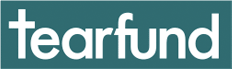 Partner Profile FormThe purpose of this form is to help Tearfund understand more about your organisation and its work. The form will provide us with information needed to assess the potential of a partnership with your organisation.  1. General Information2. Mission & Strategy3. Project Information 
4. Bank DetailsPlease provide all the details outlined below.  If money needs to be routed via a ‘corresponding bank’ (ie a third party bank) then you also need to provide all the information with an asterisk for the corresponding bank.5. Organisation Key Staff [Information of executive directors of the organisation, such as CEO, Financial and other Directors, etc, is required to comply with global BSA/AML compliance mandates]6. Supporting DocumentsHave you enclosed the following documents with this form? The information presented in this form is, to the best of my knowledge, complete and accurate.AppendixTearfund’s Statement of Faith Tearfund is an evangelical Christian organisation called to reflect the biblical unity of faith and life, of history and eternity, and of the proclamation and demonstration of the gospel. As disciples of the Lord Jesus Christ we bear witness to the one living God, revealed through the Bible as the Father, the Son and the Holy Spirit. God’s plan for the universe is to bring about, through Jesus Christ, a transformed creation wholly governed by God, from which all evil and suffering will be banished and in which God will live with redeemed humanity for ever. The presence and hope of the kingdom of God shape and motivate our mission through evangelism, compassionate service, active pursuit of justice and peace, and care for creation.We bear witness to the following truths of the historic Christian faith as the pillars of our world-view, the motivation for our mission and the foundation for our commitment:The Bible as the Word of GodThe Bible tells the universal story of creation, fall, redemption and new creation, and thereby shapes our worldview.  We receive it as the word of God spoken through human authors and believe it to be true and trustworthy in all it affirms.  We depend upon it as the revelation of God’s identity, character, purposes and actions and submit to it as supremely and uniquely authoritative for our belief and behaviour.God as CreatorThe universe is the good creation of the one living God and reveals God’s existence, power and glory. Human beings are created in the image of God, male and female, in order to love, worship and obey God, to relate to one another in love, justice and compassion, and to care for creation.Human sinHumans have sinned by rebelling against God, rejecting God’s authority and disobeying God’s word and so are alienated from God, one another and the created order.  Sin deserves God’s judgment and leads to eternal separation from God.  The effects of sin and the power of evil have permeated the fabric of cultural, economic, social, political and religious life, causing poverty and damaging the creation.Human worthThough distorted by sin, the image of God remains the basis of the uniqueness, dignity, sanctity and equality of all persons without distinction.  God loves and cares for all people in their cultural and ethnic diversity and has reached out in grace to save them through Jesus Christ.Jesus Christ as Lord and SaviourJesus of Nazareth is the Son of God, the Messiah uniquely appointed by God to bring the blessing of salvation to the world. God took our human nature in Jesus Christ, who taught and modelled the new life of the kingdom of God to which he calls his disciples.  In his death on the cross he took upon himself the sin of the world, bearing its full cost and penalty so that we are put right with God through his grace by faith in Christ alone. On the cross Jesus also entered into our suffering, defeated the powers of evil and accomplished the reconciliation of all creation.  In his bodily resurrection he defeated death and became the forerunner of redeemed humanity.  Through his ascension he is exalted as reigning Lord, and at his return he will execute God’s judgment, destroy Satan, evil and death, and establish the universal reign of God.God the Holy SpiritThe Bible testifies to the Holy Spirit’s activity both in creation and history, empowering action for liberation and justice.  The Holy Spirit convicts of sin and judgment, leads to faith and repentance and unites believers to Christ, making real in them what Jesus has accomplished. Through Christ, God’s Spirit is poured out on all believers enabling them to live in unity and to bear the fruit of holiness, Christ-likeness and practical obedience.  The Spirit gives gifts and power to proclaim and demonstrate the gospel, discern truth, pray effectively and prevail over the forces of darkness. The church and God’s missionThe church stands in continuity with God’s people in the Old Testament, called through Abraham to be a light to the nations, shaped and taught through the law and the prophets to be a community of holiness, compassion and justice, and redeemed through the cross and resurrection of Jesus Christ.  The church exists to worship and glorify God for all eternity and is commissioned by Christ and empowered by the Holy Spirit to participate in the transforming mission of God within history. God commands us to love him with all our heart and soul and strength and to love our neighbours as ourselves.  Therefore we commit ourselves through the transforming power of the Holy Spirit and in joyful obedience:to live as the community of reconciled sinners in unity, humility and sacrificial Christian love;to make known to all nations the gospel of God’s grace through his forgiveness in Christ, calling people to faith, repentance and discipleship;to demonstrate the values and the power of the kingdom of God, participating through suffering in Christ’s triumph over evilto serve the needy with compassion, pursue justice and peace, and care for God’s creation.Organisation Name:Organisation Address:Telephone:E-mail:Website:Organisation Start Date:Annual Income:[For past three years]Number. of Employees/ Volunteers:Executive Director:1.1 Is your organisation registered with the government?  Yes/No1.2 Does your organisation have a formal vision and written strategy? Yes/No1.3 Is the Board legally liable for the actions of the organisation?Yes/No1.4 Does your organisation prepare annual accounts for the organisation as a whole?Yes/No1.5 Does your organisation have regular annual audited accounts?Yes/No1.6 Does your organisation agree with Tearfund’s Statement of Faith? (see Appendix). Yes/No1.7 Does your organisation have a formal policy for protection of children and vulnerable adults?Yes/No1.8 Does your organisation have a staff Code of Conduct?Yes/No1.9 Does your organisation have formal procedures for reporting unacceptable conduct?Yes/NoComments [a comment should be added for each ‘No’ answer]:1.10 Are you linked with any particular denomination/church grouping?  If yes, please provide details.1.11 Please give details of people on the organisation’s Board of Trustees and their responsibilities 
(ie name, principal role outside the organisation, position on board).2.1 What is the organisation’s vision and mission?2.2 What are the organisation’s main aims and objectives in the next 3 years?2.3 How does your organisation work with the local church and local Christians?2.4 How are Christian values demonstrated in the work of the organisation?3.1 Please give a summary of your main projects
(ie technical area, activities and outcomes, budget, donors, beneficiaries, etc)3.2 Please give detail of your main funding sources for the past three yearsDetailExplanatory NoteAccount Name*The name of your organisation as it appears on your bank account; this will be the account into which Tearfund transfers money.Account Number*Your account number; this will be the account into which Tearfund transfers money.Bank Swift Code/ BIC number / IBAN Number*The Swift Code or BIC number can reduce delays in making payments to your account.  If your bank or corresponding bank is in America you need to provide their Fed Wire/ ABA number.  If your bank/ corresponding bank is in Europe you need to provide their IBAN number.Currency of Bank Account*The currency in which your account is held (e.g. local currency, US Dollars).Name of Bank*The name of your bank.Address of Bank*The full address of your bank, including the city, state and country.Signature 1:_____________________________________________________Treasurer_____________________________________________________Print Name________________DateSignature 2_____________________________________________________Executive Director_____________________________________________________Print Name________________DateFull Name:Full Name:Position:Position:Date of birth:Date of birth:Nationality:Nationality:Passport / ID Number:Passport / ID Number:Full Name:Full Name:Position:Position:Date of birth:Date of birth:Nationality:Nationality:Passport / ID Number:Passport / ID Number:Full Name:Full Name:Position:Position:Date of birth:Date of birth:Nationality:Nationality:Passport / ID Number:Passport / ID Number:Government registrationYes/NoConstitution of organisationYes/NoVision Statement and/or Strategy Yes/NoLatest Audited AccountsYes/NoComments:Signature:______________________________________________________________Print name:______________________________________________________________Position in organisation:______________________________________________________________Date:______________________________________________________________